Details of providerAssessment against selection criteria RecommendationApprovedExpert Evaluation Form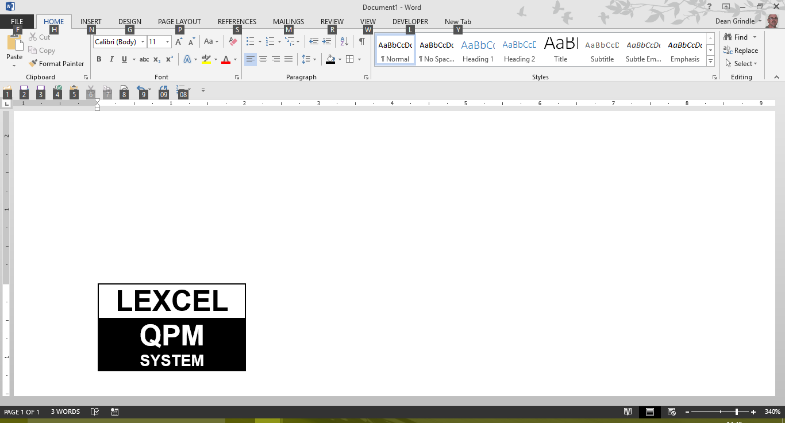 Name:Address:Telephone:Mobile:Email:Fax:Type of expert:CriteriaCriteria met please tickCriteria met please tickCriteria met please tickYes  No   N/AAcceptable previous performance of instructionsAcceptable speed of responseAppropriate client mannerStrong advocacy skillsAcceptable report preparationReasonable costFlexibility to instructionsAdditional comments please limit comments to objective statements to avoid defamationAdditional comments please limit comments to objective statements to avoid defamationAdditional comments please limit comments to objective statements to avoid defamationAdditional comments please limit comments to objective statements to avoid defamationplease tick one boxGrade Grade A(approved)B(subject to assessment)C(do not instruct)Signed:  Date: